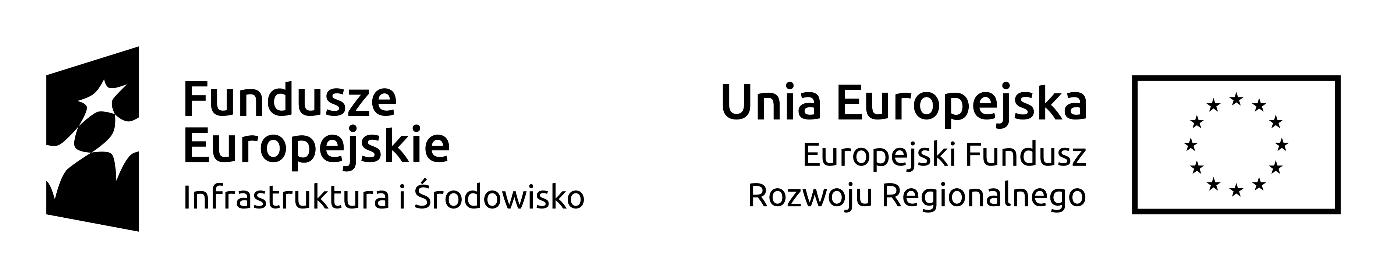 Toruń, 2022-02-28L.dz. SSM.DZP.200.30.2022dotyczy: postępowania o udzielenie zamówienia publiczne w trybie podstawowym na dostawę narzędzi chirurgicznych dla Specjalistycznego  Szpitala  Miejskiego  im. Mikołaja  Kopernika w Toruniu.Na podstawie art. 286 ust. 1 prawo zamówień publicznych Zamawiający modyfikuje treść SWZ w taki sposób, że wykreśla zapis o następującej treści: „20.1.  Ofertę należy złożyć w terminie do dnia 1 marca 2022 r. do godz. 09:00.20.2. Otwarcie ofert nastąpi w dniu  1 marca 2022 r. o godz.10:00.”, a w miejsce wykreślonego zapisu wprowadza nowy zapis o następującej treści:”20.1.  Ofertę należy złożyć w terminie do dnia 7 marca 2022 r. do godz. 09:00.20.2. Otwarcie ofert nastąpi w dniu  7 marca 2022 r. o godz.11.00.”Na podstawie art. 286 ust. 1 prawo zamówień publicznych Zamawiający modyfikuje treść SWZ w taki sposób, że wykreśla zapis o następującej treści: „21. Termin związania ofertą Wykonawca pozostaje związany ofertą do dnia 30.03.2022 r.a w miejsce wykreślonego zapisu wprowadza nowy zapis o następującej treści:”21. Termin związania ofertą Wykonawca pozostaje związany ofertą do dnia 05.04.2022 r.Pozostałe warunki SWZ nie ulegają zmianie.Dnia 28.02.2022 r. modyfikację SWZ zamieszczono na stronie prowadzonego postępowania.